	e-mail: pmjundiarn@hotmail.com, Fone(084) 3285-5036DECRETO Nº 005/2017O PREFEITO MUNICIPAL DE JUNDÍA, no uso das atribuições contidas na Lei Orgânica do Município e,CONSIDERANDO a quinta-feira da “semana santa” no dia 13 de abril de 2017,CONSIDERANDO por fim que o ato próprio para se estabelecer ponto facultativo é o decreto,	                       DECRETA:Art. 1º - Fica decretado PONTO FACULTATIVO o expediente do dia 13 de abril de 2017, quinta-feira e retornando 17 de abril de 2017 no horário normal em todos os órgãos e entidades componentes da ADMINISTRAÇÃO PÚBLICA MUNICIPAL, EXCETO necessariamente nos órgãos e entidades de serviços essenciais e indispensáveis tais como:  limpeza  pública, bem como os que funcionem em regime de plantões nos postos de saúde e transportes. Art. 2º - Este decreto entra em vigor nesta data, revogando-se as disposições em contrário.Jundiá/RN, em 10 de abril de 2017.	JOSÉ ARNOR DA SILVA                                                           Prefeito Municipal 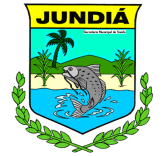 RIO GRANDE DO NORTEPREFEITURA MUNICIPAL DE JUNDIÁRua da Matriz, 200 -  Centro - CNPJ: 04.214.217/0001-55